AL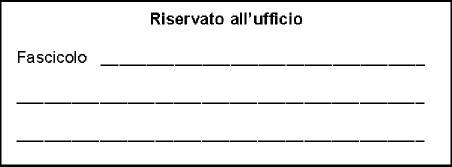 Dirigente ScolasticoISTITUTO COMPRENSIVO STATALE " NR. 6 "SEDEOggetto: Domanda per usufruire dell'interdizione dal lavoro per gravi complicanze della gestazione.La sottoscritta	nata a	il	in servizio presso codestaistituzione scolastica in qualità di Docente T.I./T.D.CHIEDEdi poter usufruire dell'interdizione dal lavoro per gravi complicanze della gestazione, prevista dall'art. 17 delD.L. 26 marzo 2001, n. 151, a decorrere dal	.A tal fine allega:- Copia certificato medico di gravidanza;- Copia certificato medico attestante le gravi complicanze della gestazione e il periodo diastensione dal lavoro;- Copia dell'istanza prodotta alla Direzione territoriale del Lavoro;- Copia della ricevuta di tale istanza, rilasciata dall'ispettorato del lavoro, con riserva diesibire, non appena possibile, il relativo provvedimento dell'ispettorato medesimoDistinti saluti.MODENA, FirmaCodice modulo: 017	